                  DEPARTMENT OF PLANNING, ZONING & CODE ENFORCEMENT 	                                                               49 Union Street · Medford · NJ 08055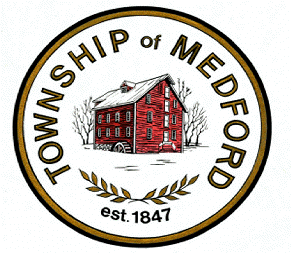 · PHONE: 609/654-2608 x324 MEDFORD TOWNSHIP ZONING BOARD OF ADJUSTMENT AGENDAWEDNESDAY, NOVEMBER 9, 2022 at 6:00 p.m.PUBLIC SAFETY BUILDING, 91 UNION ST.
Convening of MeetingOpen Public Meeting StatementFlag Salute Roll CallWORKSHOP MEETINGREGULAR MEETING – 7:00 p.m. CorrespondenceBaron & Brennan, 10/19/22, RE: Star Sprinkler Systems, Inc., 108 Chairville Road, Block 809//Lot 4, ZVE-1108, Resolution #2022-11Adoption of MinutesSeptember 21, 2022, Zoning Board MeetingOctober 19, 2022, Zoning Board MeetingReportsMemorialization of ResolutionsResolution #2022-37, John Pensabene, 10 Woodland Avenue, 3803/4, ZVE-1130Bulk variance approval to construct a 12’W x 24’D (288 square feet) detached garage requiring side yard setback relief.Resolution #2022-38, James Jefferson, 35 Jackson Road, 4801.01/9, ZVE-1011Site Plan and bulk variance approvals to permit outdoor physical fitness equipment, a training building, a massage building shed requiring setback reliefs.Resolution #2022-39, Sam’s Medford Service Center, 108 Route 70, 901/4, ZVE-1131Use Variance approval to permit expansion of a non-conforming use to utilize 100% of an existing garage/storage building for automobile repair area with lifts.ApplicationsPerkins, 26 Oak Ct., 5301.06/3, ZVE-1133, Seeking bulk variances for building coverage, lot coverage and rear yard setback for the construction of a deck, walkway and patio.Sakoian, 1 Travis Ct., 4101.01/20, ZVE-1136, Seeking variance approval to construct an entranceway element, front porch, that would exceed the 45% maximum linear distance of the foundation wall.Kelchner, 554 McKendimen Rd., 5101.01/4.02, ZVE-1122, Seeking bulk variances for an existing oversized accessory structure, exceeding the number of accessory structures permitted and locating an accessory structure in the front yard.General PublicExecutive Session (if needed) Additional Action by BoardAdjournmentAnn Bell, AICP, PPBoard SecretaryPlease be advised that this public meeting of the Medford Township Zoning Board of Adjustment will be videotaped by the municipality (for recording purposes) as authorized by the Open Public Meetings Act and the New Jersey Supreme Court Opinion in Taurus v. Borough of Pine Hill, 189 N.J. 497 (2007).  The recorded videotape of the meeting will be available for public viewing on the Medford Township website, as soon as practicable after the public meeting has concluded. 